附件1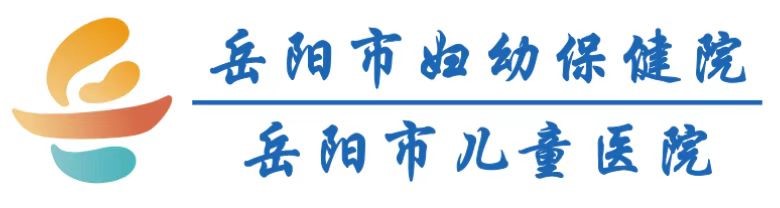 岳阳市妇幼保健院招聘报名表表2岳阳市妇幼保健院2024年招聘报名统计表填表要求：请将表1、2发送到岳阳市妇幼保健院组织人事部邮箱yysfyrsk@126.com。姓名性别出生年月插入电子照片（浮于文字上方）插入电子照片（浮于文字上方）民族籍贯身高   cm   cm   cm插入电子照片（浮于文字上方）插入电子照片（浮于文字上方）微信号QQ号电话号码插入电子照片（浮于文字上方）插入电子照片（浮于文字上方）现有技术职称职称获得时间是否具有执业资格证是否已规培是否已规培求职岗位可调配岗位接受教育经历学历学历性质（全日制/在职）学历性质（全日制/在职）毕业院校毕业院校毕业院校毕业时间毕业时间毕业专业（具体方向）毕业专业（具体方向）接受教育经历接受教育经历接受教育经历实习、工作经历起止时间起止时间所在单位所在单位所在单位从事专业从事专业从事专业工作岗位工作岗位实习、工作经历实习、工作经历实习、工作经历获奖情况及科研能力姓名性别出生年月身高籍贯第一学历专业第一学历毕业院校最高学历专业最高学历毕业院校工作单位
/实习单位毕业时间联系电话备注意向张三男1991.03175湖南岳阳XXXX本科XXXX大学XXXX硕士XXXX大学岳阳市妇幼保健院2021.06138XXXXXXXX四证合一内科医生